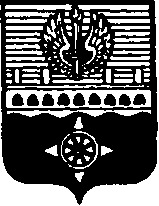 СОВЕТ ДЕПУТАТОВ МУНИЦИПАЛЬНОГО ОБРАЗОВАНИЯ ГОРОД ВОЛХОВ ВОЛХОВСКОГО МУНИЦИПАЛЬНОГО РАЙОНАЛЕНИНГРАДСКОЙ ОБЛАСТИРЕШЕНИЕот  26  декабря  2017 года                                                                                  №  60О внесении изменений в Порядок предоставления жилых помещений специализированного жилищного фонда МО город Волхов Волховского муниципального района В соответствии с пунктом 6 части 1 статьи 14 Федерального закона от 06.10.2003 года № 131-ФЗ «Об общих принципах организации местного самоуправления в Российской Федерации», Уставом муниципального образования город Волхов Волховского муниципального района Ленинградской области, Совет депутатов муниципального образования город Волхов Волховского муниципального района Ленинградской областирешил:          1. Внести изменения в Порядок предоставления жилых помещений специализированного жилищного фонда МО город Волхов Волховского муниципального района, утвержденный решением Совета депутатов муниципального образования город Волхов Волховского муниципального района Ленинградской области от 19 декабря 2016 года № 66, изложив подпункт «б» пункта 2 статьи 5 в следующей редакции:«б) работникам государственных, областных и муниципальных учреждений социальной направленности, расположенных на территории МО город Волхов:- здравоохранения – врачи, специалисты со средним профессиональным (медицинским) образованием (средний медицинский персонал); - образования – педагогические работники,          - социальной защиты, культуры, физкультуры, спорта – специалисты;».Настоящее решение вступает в силу на следующий день после его официального опубликования в сетевом издании «Ленинградское областное информационное агентство (ЛЕНОБЛИНФОРМ)».Контроль за исполнением настоящего решения возложить на постоянную депутатскую комиссию по социальным вопросам.Глава муниципального образованиягород ВолховВолховского муниципального районаЛенинградской области	         Напсиков В.В.